在进入乐园或者火狱之后，会有人从里面出来吗？异教徒的慈善工作的报酬是什么？هل يخرج أحد من الجنة ، أو من النار، بعد دخولها ؟ وما أجر الأعمال الخيرية للكفار ؟[باللغة الصينية ]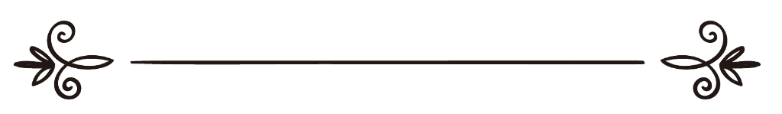 来源：伊斯兰问答网站مصدر : موقع الإسلام سؤال وجواب编审: 伊斯兰之家中文小组مراجعة: فريق اللغة الصينية بموقع دار الإسلام在进入乐园或者火狱之后，会有人从里面出来吗？异教徒的慈善工作的报酬是什么？问：非常尊重（21365）号问题中对《胡德章》中（106 --107节）两节经文的解答，你们说火狱的居民永远居住在火狱中，不会出来；而我在《布哈里圣训实录》的（第2、12和72章）中看到许多圣训说：真主对一部分火狱的居民施恩，让他们进入乐园，因为在他们心中仍然有一点对真主的信仰；哪一个是正确的？如果都是正确的，怎样综合理解这两种说法？在《胡德章》中的这几节经文是否说明：曾经做了一些善功的人在乐园中逗留一段相应的时间之后，最终将进入火狱？如果不是这样，有的异教徒耗费一生为人类服务，然后死在异教徒的国家，如特蕾莎修女等，他们怎样获得自己行为的报酬？答：一切赞颂，全归真主。第一：我们感谢这位兄弟关注我们网站上的答案，并感谢他对这些回答进行研究，他询问的问题看起来是矛盾的，说明他勤奋好学，学以致用。第二：上述问题的回答和他所说的圣训之间没有矛盾，因为火狱的居民分为两种：第一种人就是认主独一的信士，他们的工作中有好也有坏，真主因为他们的罪恶让他们进入了火狱，想让他们在火狱中遭受惩罚。这一种人在火狱中的惩罚是有期限的，真主掌握这个期限，到时候让他们从火狱中出来，然后注定他们在乐园中永居。这种人就是在圣训中提到的，他们会从火狱中出来，因为他们具有认主独一的信仰，他们是进入火狱的穆斯林。第二种人就是异教徒和伪信士，他们没有认主独一的信仰，他们是在悖逆、以物配主、不信神和伪信的情况下去世的。这种人在火狱中永远遭受惩罚，真主警告这种人要永居火狱，如果他们没有认主独一的信仰和虔诚地崇拜真主，但是他们为自己选择了悖逆，选择了永居火狱。这种人就是在《胡德章》的经文中叙述的对象。第三：根据我们此前所叙述的，你可以知道进入火狱的不是一伙人，而是两伙人，其中的一伙人会从火狱中出来，他们就是犯了罪恶的、认主独一的信士，不应该永居火狱；另一伙人不会从火狱中出来，他们就是否认真主的、顽固不化的异教徒。至于乐园，只有认主独一的信士才能进入其中；如果真主的仆人进入了乐园，永远不会出来，他在其中享受恩典，不会受苦受累，也不会死亡，不会生病，不会衰老，不会剥夺他所享受到的一切恩典。如果你知道仆人分为两种，信仰真主的人和否认真主的人，幸福的人和悲惨的人，你可以了解真主的经典中说的不能从火狱中出来的人，就是在火狱中永远居住的异教徒。正如真主说：“真主将这样以他们的行为昭示他们，使他们感到悔恨，他们绝不能逃出火狱。”（2:167；真主说：“他们想从火狱里出来，但他们绝不得出来，他们将受永恒的刑罚。”（5:37）至于幸福的人和信仰真主的人，真主断定他们不会从乐园中出来，正如真主说：“我清除他们胸中的怨恨，他们将成为弟兄，在高榻上相对而坐。他们在那里不感觉疲乏，他们绝不被逐出。”（15:47--48）；欲了解更多内容，敬请参阅（31174）、（26792）和（45804）号问题的回答。第四：如果明白了这一点，还必须要知道异教徒即使做了值得奖励的工作，他会在现世里获得报酬，而不是在后世，因为他的悖逆行为阻止他的工作在后世中获得裨益，因为真主接受工作的条件就是信仰伊斯兰。泰百里（愿主怜悯之）说：“以物配主的人没有敬畏真主而做了一件善行，比如接续骨肉、救济乞丐、怜悯弱者等，那么他会在现世中获得善行的报酬，真主会给他兑现报酬，使他的生活宽裕，供养丰富，让他对周围的一切感到顺心如意，替他排除现世的不幸和灾难等，但是他在后世里没有任何福分。”《泰百里经注》（15 / 265）。哈非兹伊本•哈哲尔（愿主怜悯之）说：“学者们一致公决：异教徒的工作对他们没有裨益，他们不会因为善行而获得乐园的恩典，也不会减轻火狱的惩罚，他们的遭受的惩罚程度不一样。”《法塔赫·宾勒》（9 / 48）。须知真主不会荒废对人类有益的工作的报酬，但他们的报酬在这个现世中，而不是在后世；至于信士的善功的报酬，则在今后两世。艾奈斯·本·马力克（愿主喜悦之）传述：真主的使者（愿主福安之）说：“如果否认真主的人做了一件善行，他会在现世中受到报酬；至于信士的善行，真主把它的报酬储存在后世里，并且在现世中赐给他给养，作为信士服从真主的报酬。”《穆斯林圣训实录》（2808段）辑录。在另一个传述中说：“的确，真主不会亏待信士的善行，在现世上赐给他报酬，在后世里给予奖励；至于否认真主的人，他的善行不是为了真主而做，所以真主在现世中给他报酬，如果到了后世，他的善行没有任何奖励。”须知现世上的报酬不是绝对的，而是根据真主的意欲的，真主说：“凡欲获得现世生活者，我将在现世以我所意欲的报答他们中我所意欲者。然后，我将以火狱惩治他们，他们将受责备，遭弃绝地进入火狱。”（17:18）盛给特（愿主怜悯之）说：“须知我们叙述的《古兰经》和圣训中的这些证据，都说明异教徒在现世上获得善行的裨益，比如孝顺父母、接续骨肉、款待客人、尊重邻居和救人于危难等，但是这一切都取决于真主的意欲，正如真主说：“凡欲获得现世生活者，我将在现世以我所意欲的报答他们中我所意欲者。然后，我将以火狱惩治他们，他们将受责备，遭弃绝地进入火狱。”（17:18）《阐释之光》( 3 / 450 ) 。我们说真主报酬他所意欲的异教徒的工作，并不适合特蕾莎修女，她的本名是艾格尼斯·刚察·博加丘（Agnes Gonxha Bojaxhiu），她出生于马其顿，于1997年去世，她是“信仰基督教的修女”，长期以来，致力于帮助穷人、无家可归者和生病的人，让他们信仰基督教，进入她的宗教，像她这种人的工作不能称之为“善功”，她在现世上获得的一切幸福，不是工作的报酬，而是真主提供的给养，忘恩负义的人在后世里将要受到惩罚。正如真主说：“当时，易卜拉欣说：“我的主啊！求你使这里变成安宁的地方，求你以各种粮食供给这里的居民──他们中信真主和末日的人。”他说：“不信道者，我将使他暂时享受，然后强逼他去受火刑。那结果真恶劣！””（2:126）异教徒在现世上的工作分为两大类：第一类：现世上的善行，其中并没有接近真主的举意，比如接续骨肉、款待客人等，这是在圣训中表达的意思，如果真主意欲，异教徒的这种善行会在现世上获得报酬。伊玛目脑威（愿主怜悯之）说：“在这段圣训中明确的说明异教徒的善行，比如接续骨肉、施舍、释放奴隶、热情好客和给人方便等，都会在现世上受到报酬。”《穆斯林圣训实录之解释》（17 / 150）。第二：在现世上的各种善行，目的在于传播他们的宗教，诱惑穆斯林背叛自己的宗教，这种善行不属于圣训表达的范围之内，这些人反而会受到严厉的警告，因为他用这些善行阻碍真主的宗教，利用人们的需求、他们的贫困和疾病去实现这个卑鄙的目的，特蕾莎之类的传教士所做的工作，都是属于这一类。至于是接近真主的宗教功修，比如正朝、副朝和祈祷，异教徒在现世上或者后世里都不会获得报酬，因为他们的功修是无效的，缺乏接受的条件，就是信仰伊斯兰和虔诚为主；其次，悖逆的行为使一切善功报废了，在复生日没有任何的裨益。真主至知！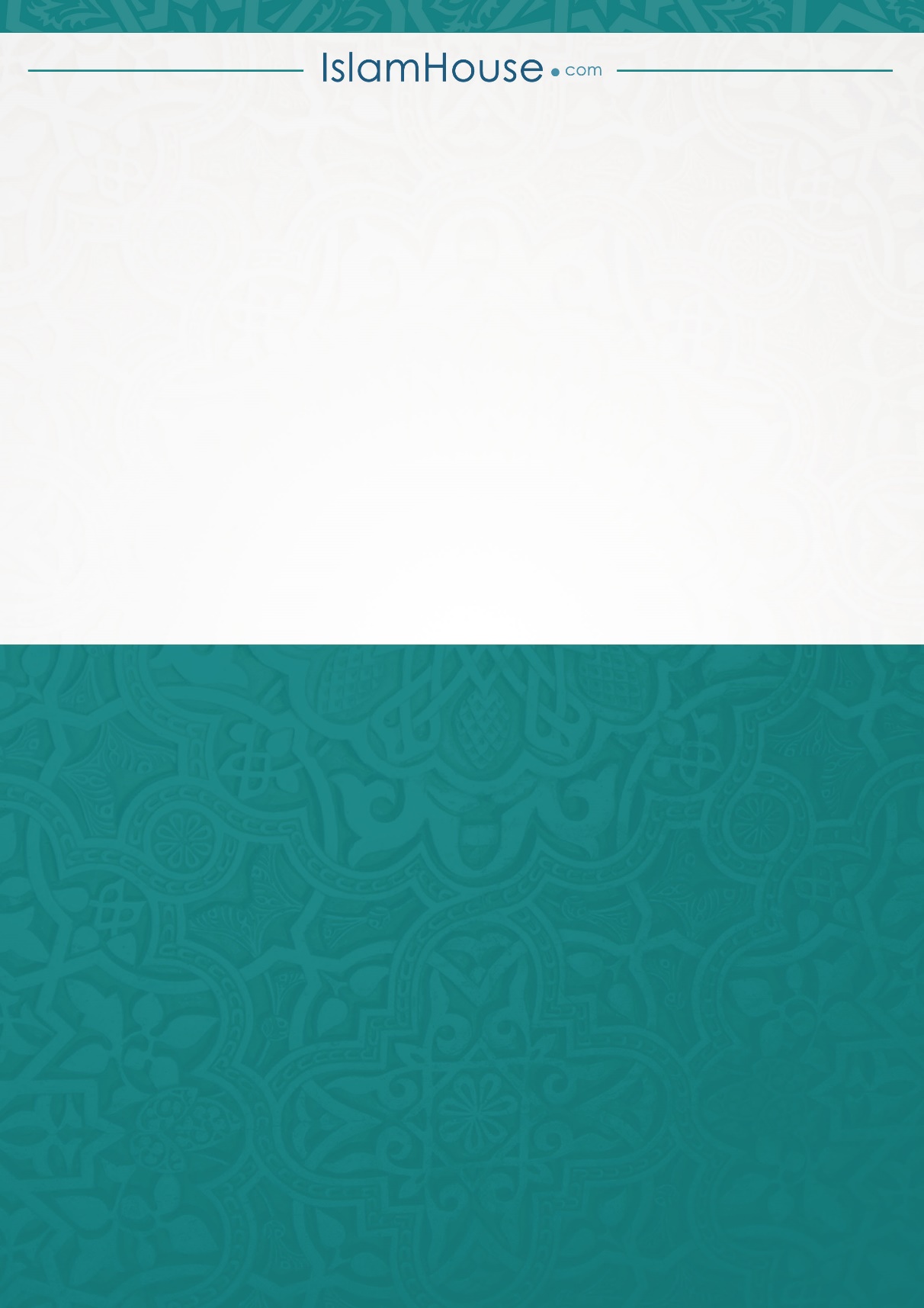 